1	IntroductionITU-R Resolution 235 (WRC-15) calls for review of the spectrum use and needs within the frequency band 470-960 MHz in Region 1, and to take appropriate regulatory actions including potential allocation to Mobile Service and/or identification of IMT within the whole band, or parts thereof. It resolves to invite ITU-R, after the 2019 World Radiocommunication Conference and in time for the 2023 World Radiocommunication Conference:1. 	to review the spectrum use and study the spectrum needs of existing services within the frequency band 470-960 MHz in Region 1, in particular the spectrum requirements of the broadcasting and mobile, except aeronautical mobile, services, taking into account the relevant ITU Radiocommunication Sector (ITU-R) studies, Recommendations and Reports;2. 	to carry out sharing and compatibility studies, as appropriate, in the frequency band 470-694 MHz in Region 1 between the broadcasting and mobile, except aeronautical mobile, services, taking into account relevant ITU-R studies, Recommendations and Reports;In accordance with ITU Working Party (WP) 5D liaison statement (LS) (Doc. 5D/28) on the characteristics of terrestrial component of IMT for sharing and compatibility studies in preparation for WRC-23 agenda item 1.5, IMT deployments in border areas between the territories of concerned neighbouring countries considers adjustments of base station configurations (e.g. larger antenna down tilts, lower antenna heights, sector azimuth restrictions, and other aspects to reduce emissions into a neighbouring country as well as lower user density). This contribution provides specific parameter values based on a practical deployment scenarios, which should be considered in the sharing and compatibility studies planned by Task Group (TG) 6/1. It should be noted that some of the practical deployment scenarios in-between different countries consider more conservative configurations that will result in less interference probability and less coordination distance results.2	ProposalThis contribution proposes revision of earlier contribution (Doc. C-043) that was submitted by multi Administrations on the sharing and compatibility studies between IMT system under Mobile Service (MS) and Broadcasting Service (BS) for the scenario of IMT deployments in border areas. The parameters were selected from the ITU Recommendations and Reports, as relevant including Report ITU-R BT.2337, to simulate systems under study. Co-channel and adjacent channel scenarios are considered in urban and rural scenarios, as well as variations in many technical and non-technical parameters, including indoor and outdoor systems in urban areas. The coexistence studies are conducted to evaluate possible interference from IMT based MS transmitters (base-station and user equipment) into Digital Terrestrial Television Broadcasting (DTTB) receivers and into DTTB system receivers.The attachment provides the initial modifications proposed to the Working document/material on sharing and compatibility studies in the frequency band 470-694 MHz in Region 1 (Annex 2 - Document 6-1/77).Attachment:	1AttachmentProposed Revision to Annex 2 to Task Group 6/1 Chairman’s Report (Document 6-1/77-E) of Working document/material on sharing and compatibility studies in the frequency band
 470-694 MHz in Region 1……………………………….……………………2.5	Calculation methods and assumptions2.5.1 	Propagation prediction methods……..………….Percentage of time for the propagation curve considered for the studies of the impact on the broadcasting service. For GE06 agreement, 1% of time and 50% of locations are considered for the construction of the contours for the tropospheric case]2.5.3.1	Information on assignments in individual countriesAnnex 2 provides the list of assignments that the administration of Iran (Islamic Republic of) had notified to the Radiocommunication Bureau and that are within the frequency bands subject to WRC-23 agenda items.3	Sharing and compatibility studiesThe baseline parameters for the studies are those supplied by the interested Working Parties 5A, 5D, 6A etc.Adjusted parameters used in the studies, to study a specific deployment scenario, should be clearly stated together with description of the deployment scenario in question. arametersadjusted to take into account deployments in border areas between the territories of concerned neighbouring countries.3.1	Impact from mobile to broadcasting/DTTB3.1.1	Impact from IMT base stations to broadcasting in co-channel and adjacent channel3.1.1.1	Summary of past studiesCo-channel compatibility studiesThree generic studies are included in Section I of Report ITU-R BT.2337-1, all focus on the cumulative effect of interference from Mobile base stations into DTTB reception.Two studies use Minimum Coupling Loss (MCL) method and I/N based protection criterion to assess the increment of interference level from single to multiple base stations and the related increase of the separation distance between the Mobile Base station(s) and the DTTB reference reception point.A third study uses Monte Carlo simulation method with a protection criterion based on degradation of reception location probability and related degradation of C/(N+I). It also assesses the increase of the separation distance between the Mobile Base station(s) and the DTTB reference reception point from single to multiple interferers.Two co-channel case studies in Annex 1 to Section I also focus on the cumulative effect of interference, they both use an MCL method.A first study considers a hypothetical border between two countries and shows the distribution of the increase in field strength between single and multiple base stations.The second study considers a real mobile network in France, in order to assess the potential impact of multiple sources of interference in terms of C/(N+I) at different points at the border between two countries and inside the victim country.Adjacent channel compatibility studiesSection I of Report ITU-R BT.2337-1 includes one study on adjacent channel compatibility between the Mobile service, represented by a “wireless broadband access system”, and the broadcasting service. It shows laboratory and field trials in the frequency band 470-694 MHz. It covers only the case of User Equipment (UE) at fixed locations and the mutual impact between the two systems.The study shows results of protection ratio measurements for different broadcasting receivers and separation distances required between the UE equipment and the broadcasting receiving antenna. The study also assesses the need and feasibility of mitigation measures to ensure compatibility.Annexes 1 to 3 to Report ITU-R BT.2301-2 show National field reports on the introduction of IMT in the bands with co-primary allocation to the broadcasting and the mobile services for the case of the 800 MHz band in Germany, France and Netherlands, respectively.These reports describe the method used by the national regulators in the three countries to assess the risk of interference from Mobile base stations into DTTB reception in adjacent channels before granting the authorisation to implement the Mobile base stations. In addition, the reports indicate the number of actual interference cases and describe the mitigation measures used to solve these cases.…………………………………………………………………3.1.1.3	New Study 2 - Interference from IMT Base-station to Broadcasting receiverIn accordance with ITU Working Party (WP) 5D liaison statement (LS) (Doc. 5D/28) on the characteristics of terrestrial component of IMT for sharing and compatibility studies in preparation for WRC-23 agenda item 1.5, IMT deployments in border areas between the territories of concerned neighbouring countries considers adjustments of base station configurations (e.g. larger antenna down tilts, lower antenna heights, sector azimuth restrictions, and other aspects to reduce emissions into a neighbouring country as well as lower user density). This study provides specific parameters’ values based on a practical deployment scenario, where real deployment scenarios should be considered in the sharing and compatibility studies planned by Task Group (TG) 6/1 for such studies. It should be noted that some of the practical deployment scenarios in-between different countries consider configurations that will result in less interference probability and less coordination distance results.3.1.1.3.1	Parameters, Deployment Scenario, and Propagation Models The sharing and compatibility studies are carried out using the relevant ITU-R propagation models in the simulation including Recommendations ITU-R P.1546-6, ITU-R P.1812-4 for outdoor Tx/Rx, clutter models of Recommendations ITU-R P.2108-0 for outdoor and ITU-R P.2109-1 for indoor including building entry loss.Monte Carlo simulations were conducted to evaluate interference probability using the given parameters for each of the mentioned systems, propagation models, and overall simulation events are given taken into account practical deployment scenario for the border areas between the territories of concerned neighbouring countries, to evaluate the probability of any possible interference. The values of some parameters include BS e.i.r.p of 4 dBm for Channel bandwidth of MHz in the given frequency band around 600 MHz band, Antenna height of 10 m, Antenna down tilt of -9 degrees, Cell Radius of 1.5 km and for urban and rural scenarios, respectively. For the parameters, average user terminal output power is considered. The values of other parameters for sharing and compatibility studies are considered in accordance with the characteristics provided by concerned ITU Working Parties such as ITU WP 5D LS (Doc. 5D/28) for terrestrial component of IMT The simulations cover the following scenarios:The DTTB systems’ characteristics are summarized in the following table.3.1.1.3.2	Interference AnalysisThe analysis was conducted on the following interference cases:Interference from IMT Base-station to Broadcasting receiver in urban and rural environments.Interference from IMT User equipment to Broadcasting receiver.In addition, the following scenarios are considered:Single InterfererScenario 1: IMT outdoor – BS outdoorScenario 3: IMT outdoor – BS indoor Scenario 5: IMT UE outdoor – BS indoor Multiple InterfererScenario 2: IMT outdoor – BS outdoor Scenario 4: IMT outdoor – BS indoor Scenario 6: IMT UE outdoor – BS indoor3.1.1.3.3	Results and ConclusionsThe following results were obtained for the relevant scenarios:3.1.1.3.3.1 	Interference from IMT Base-station to Broadcasting receiver a	Interference Probability for Urban Environmenta.1	BS outdoora.1.1	Scenario 1: Single InterfererThe above results indicate that the probability of interference is negligible at distance greater than km for urban deployment environment in co-channel interference cases with single interferer and coordination distance further decreases in adjacent interference cases.a.1.2	Scenario 2: Multiple InterferersThe above results indicate that the probability of interference is negligible at distance greater than km for urban deployment environment in co-channel interference cases with multiple interferers and coordination distance further decreases in adjacent interference cases.a.2	BS indoora.2.1	Scenario 3: Single InterfererThe above results indicate that the probability of interference is negligible at distance greater than km for urban deployment environment in co-channel interference cases with single interferer and coordination distance further decreases in adjacent interference cases.a.2.2	Scenario 4: Multiple InterferersThe above results indicate that the probability of interference is negligible at distance greater than  km for urban deployment environment in co-channel interference cases with multiple interferers and coordination distance further decreases in adjacent interference cases.b	Interference Probability for Rural Environmentb.1	BS outdoorb.1.1	Single InterfererThe above results show that the probability of interference is negligible at distance greater than  km for rural deployment environment in co-channel interference cases with single interferer and coordination distance further decreases in adjacent interference cases.b.2	BS indoorb.2.1	Single InterfererThe above results show that the probability of interference is negligible at distance greater than  km for rural deployment environment in co-channel interference cases with single interferer and coordination distance further decreases in adjacent interference cases.b.2.2	Multiple InterferersThe above results show that the probability of interference can be negligible at distance greater than  km for rural deployment environment in co-channel interference cases with multiple interferers and coordination distance further decreases in adjacent interference.3.1.1.3.4	SummaryThis study analyzed the probability of interference occurrence and any potential coordination distance between IMT and Broadcasting systems to  on broadcasting receivers within the co-channel and adjacent channel scenarios. The results showed that the required coordination distance can range from few meters in case of IMT UE’s to nearly few kilometers in case of IMT base-station, depending on the interference scenario and deployment environment.________________Radiocommunication Study Groups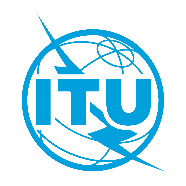 Received:	14 February 2022Source:	Document 6-1/43Document 6-1/99-EReceived:	14 February 2022Source:	Document 6-1/4315 February 2022Received:	14 February 2022Source:	Document 6-1/43English onlySaudi Arabia (Kingdom of), United Arab EmiratesSaudi Arabia (Kingdom of), United Arab Emiratessharing Study From IMT To broadcasting For border area Scenario in preparation for WRC-23 agenda item 1.5sharing Study From IMT To broadcasting For border area Scenario in preparation for WRC-23 agenda item 1.5